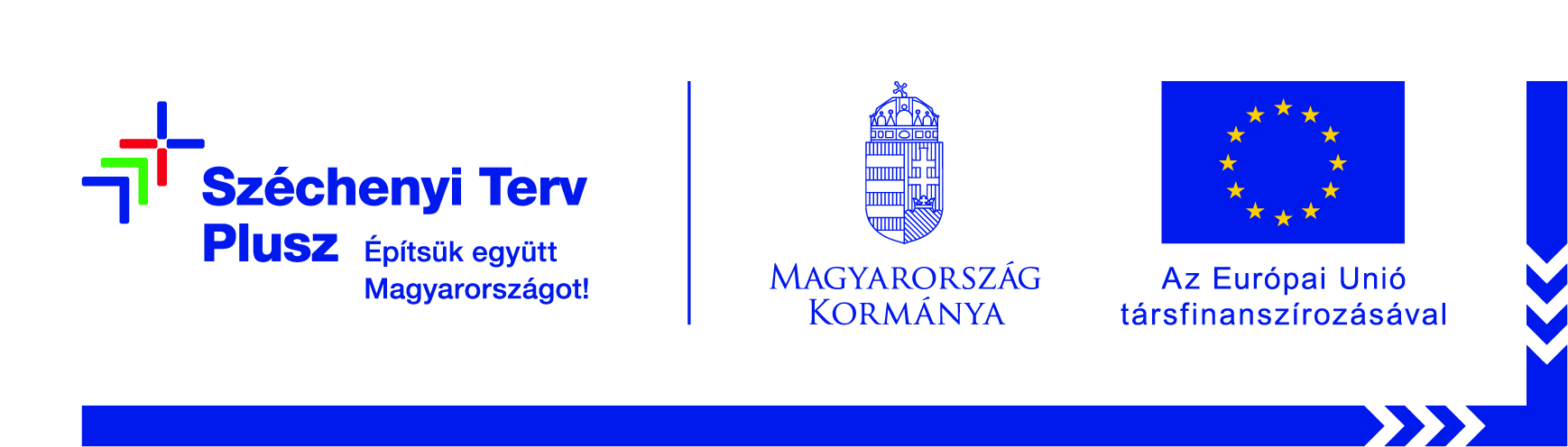 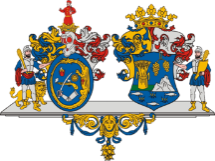 Hajdú-Bihar Megyei ÖnkormányzatHAJDÚ-BIHARI TERMÉKDÍJ 2022. ÉVI PÁLYÁZATI FELHÍVÁSPályázatok beérkezésének határideje: 
2022. július 15. (péntek) 12.00 óra.A pályázat céljaA Hajdú-Bihar Megyei Önkormányzat a Hajdú-Bihari Termékdíj elnyerésére pályázati rendszert (továbbiakban: pályázat) működtet, amelyre a jelentkezés évente egy alkalommal lehetséges. A pályázat lebonyolítása 2022. évben a TOP_PLUSZ-3.1.1-21-HB1-2022-00001 azonosító számú „Hajdú-Bihar megyei foglalkoztatási-gazdaságfejlesztési együttműködés” című európai uniós projekt keretei között valósul meg. A pályázat kiírásával a Hajdú-Bihar Megyei Önkormányzat azt a célt kívánja elérni, hogy megvalósuljon a hagyományos, kézműves és tájjellegű termékeink és mezőgazdasági élelmiszereink magas minőségi színvonalának elismerése, a megyében előállított termékek népszerűsítése, ismertségének növelése, az ilyen termékeket gyártók piaci lehetőségeinek bővítése, a piacra jutásának segítése, valamint a fogyasztók hozzásegítése a minőségtudatos, környezetbarát termékek kiválasztásában.A helyi termékek értékesítése során a termelési rendszerek környezetileg fenntarthatóbbak, csökken az élelmiszerek szállítási útja, egyúttal lehetőség nyílik a szerves hulladékon, maradékanyagokon és megújuló energián alapuló körfolyamatok létrehozására, továbbá hozzájárulnak a biológiai sokféleség fenntartásához és a kipusztulóban lévő gyümölcs- és zöldségfélék, valamint állatfajok fennmaradásához. A helyi termékek előállítása régi hagyományokra visszatekintő kézműves mesterségek, technikák továbbviteléhez is hozzájárul. A helyi lakosság által értékelt tulajdonságai révén kínálatuk erősíti a társadalmi kohéziót és a közösségi szellemet, továbbá környezetbarát magatartásra, aktív állampolgári részvételre ösztönzi a helyi közösséget. A helyi termékek értékesítése révén a fogyasztók és a termelők szorosabb kapcsolatban állnak egymással, a személyes ismeretség révén bizalmi kapcsolat jön létreA pályázat benyújtására jogosultak és az általuk benyújtott termékkel szemben támasztott követelményekA Hajdú-Bihari Termékdíj pályázatra olyan természetes személy, őstermelő, kistermelő, családi gazdálkodó, egyéni vállalkozó, mikro- vagy kisvállalkozás, középvállalkozás pályázhat, amelynek mezőgazdasági / kézműves termékkategóriába sorolt terméke: Hajdú-Bihar megyében előállított, honos vagy megtermelt, jellemzően a megyei lakosok munkájának eredményeként készült.Hagyományos előállítási módon (pl: kézi erővel), nem nagyüzemi vagy gyáripari technológiával, eljárással készült. A fogyasztók által egyértelműen meghatározható valamely tulajdonságában egyediséget hordoz:kiemelkedő minőség,megjelenési, vizuális egyediség, stb.Főként a megyei, lakossági igényeket elégíti ki, melynek ismertsége (legalább az előállítási körzetben) jellemző.Kereskedelmi forgalomra képes. A termék elnevezése és/vagy a hozzá kapcsolódó marketing kommunikáció fő elemei utalnak a termék származási helyére (a megyére, vagy abban lévő helységnévre).A mezőgazdasági termékkategória esetében további előnyt jelentő, a termék típusától függő relevancia szerint figyelembe veendő értékelési szempontok:Az alapanyagok összetétele (növényi és állati eredetű termékek esetében a felhasznált fajtákat is szükséges megadni).A termék legfontosabb fizikai jellemzői (pl.: alak, méret, külső megjelenés, szerkezet, összetétel, stb.).Kémiai jellemzők (pl.: pH-érték, szárazanyagtartalom, ásványi anyagok, adalékanyagok jelenléte/hiánya, stb.).Mikrobiológiai jellemzők (pl.: erjesztőanyagok használata, baktériumok jelenléte, stb.).Érzékszervi jellemzők (pl.: íz, szín, illat, stb.). Szakmai, minőségi tanúsítványok megléte, amennyiben rendelkezésre állnak.Előállításának valamely eleme egyediséget hordoz (pl.: sajátos, az ország egyéb területein nem jellemző technikával, eljárással készült). A kézműves termékkategória esetében további előnyt jelentő, a termék típusától függő relevancia szerint figyelembe veendő értékelési szempontok:A termék, tárgy dokumentált történelmi háttérrel rendelkezik.A termék, tárgy legfontosabb fizikai jellemzői (pl.: alak, méret, külső megjelenés, szerkezet, összetétel stb.).Szakmai, minőségi tanúsítványok megléte, amennyiben rendelkezésre állnak. Előállításának valamely eleme egyediséget hordoz (pl.: sajátos, az ország egyéb területein nem jellemző technikával, eljárással készült). Egy pályázó több, de maximum 3 termékével pályázhat, azonban minden termék esetén külön pályázatot kell benyújtani, azokat összevonni nem lehet.A Hajdú-Bihari Termékdíj elnyerésérése pályázó valamennyi termék esetében alapvető követelmény, hogy meg kell felelniük a vonatkozó jogszabályi követelményeknek mind csomagolásban, termék megjelölésben, mind összetételében, valamint minőségi és élelmiszerbiztonsági tulajdonságaiban.A pályázaton való részvétel díjmentes.A pályázat a következő termékkategóriákra terjed kiMezőgazdasági termékkategóriánál terméktípusonként 3-3 darab, kézműves termékkategóriában összesen 3 darab nyertest hirdetünk.Mezőgazdasági termékkategória:Kizárólag feldolgozott mezőgazdasági termékekkel lehet pályázni az alábbi terméktípusokra:Növényi eredetű termékek (pl.: olaj, szörp, lekvár),Állati eredetű termékek (pl.: kolbász, sajt, méz),Készételek, vizek, italok.Kézműves termékkategória:Lehetőség van fából, kőből, vasból készült, kerámia – üveg, textil, fonott vagy egyéb termékek benyújtására.Elnyerhető díjA termékdíj elnyerésére évente egy alkalommal, pályázati úton van lehetőség.Mezőgazdasági termékkategóriánál terméktípusonként 3-3 darab, kézműves termékkategóriában összesen 3 darab Hajdú-Bihari Termékdíj adományozására kerül sor, a bíráló bizottság javaslata alapján. Amennyiben bármelyik termékkategória, illetve terméktípus esetében az adott évben beérkezett pályázó termékek vonatkozásában a bíráló bizottság nem tartja indokoltnak a termékdíj odaítélését, a Hajdú-Bihari Termékdíj adományozására nem kerül sor.A Hajdú-Bihari Termékdíj elnyerésével lehetővé válik a nyertes termék csomagolásán a Hajdú-Bihar Megyei Önkormányzat által kiadott „Hajdú-Bihari Termékdíj logó” feltüntetése – ezzel ismerve el a termék, tárgy magas minőségi színvonalát, segítve annak népszerűsítését és piacra jutásának feltételeit. 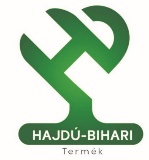 A pályázat benyújtásának módja és határidejeA pályázati felhívás és mellékletei az alábbi honlapról tölthetők le: http://hajdubiharitermek.hu/A pályázati adatlapot és annak mellékleteit személyesen vagy postai úton, illetve elektronikusan kérjük benyújtani az alábbi lehetséges módokon:Személyesen, valamint postai úton az alábbi címre: Hajdú-Bihar Megyei Önkormányzat, 4024 Debrecen, Piac u. 54., TitkárságA pályázat személyes vagy postai benyújtása esetén a pályázatot tartalmazó zárt borítékon kérjük a következő szöveg feltüntetését: „Hajdú-Bihari Termékdíj pályázat”.Elektronikus úton a következő elérhetőségre:hajdubiharitermek@hbmo.hu e-mail címre. (Kérjük, hogy elektronikus úton történő benyújtás esetén a pályázatot sajátkezűleg aláírva, pdf formátumban szíveskedjen megküldeni részünkre.) A pályázat részeként kötelezően benyújtandó dokumentumok:A pályázati adatlap és kapcsolódó nyilatkozatok (a pályázati felhívás 1. sz. melléklete)amely a pályázó adatain túl tartalmazza a Termékismertetőt is. Valamennyi termékhez a pályázónak egy rövid termékismertetőt is be kell benyújtania. Az ismertetőben kérjük emelje ki, hogy a termék hogyan kötődik az előállítás körzetéhez, vagyis a megyéhez, továbbá kérjük, hogy a II. pontban szereplő releváns értékelési szempontoknak való megfelelés is kerüljön bemutatásra. (A megfogalmazás során kérjük vegyék figyelembe, hogy díjazás esetén a pályázathoz beküldött termékismertetőt a média rendelkezésére kívánjuk bocsátani.)A termék gyártási lapja, vagy az ellenőrző hatóság által kiállított hatósági bizonyítvány másolata.Színes termékfotók JPEG, PNG formátumban.A pályázat részeként benyújtható további dokumentumok:Bármilyen egyéb rendelkezésre álló dokumentum (pl.: szakmai minőségi tanúsítványok, a termék dokumentált történelmi háttér anyaga, stb.)A pályázat beérkezésének határideje: 2022. július 15. (péntek) 12.00 óra.A pályázat formai érvényességének vizsgálata:A pályázatok beérkezést követően a Paktumiroda munkatársak által azok formai érvényességének ellenőrzésére kerül sor a következő szempontok szerint:-	a pályázati adatlap megfelelően került-e kitöltésre,-	a pályázat részeként kötelezően benyújtandó dokumentumok teljeskörűen megküldésre kerültek-e.Amennyiben a pályázat formai érvényességi ellenőrzése során megállapításra kerül, hogy a pályázat nem felel meg a pályázati felhívásban foglalt feltételeknek, hiánypótlásra egyszer, a jelen felhívás VII. pontjában szereplő módon kerülhet sor. Érvénytelen az a pályázat, amely nem felel meg a pályázati felhívásban meghatározott feltételeknek. A határidőn túl érkező pályázatok elbírálására nem kerül sor, azok érdemi vizsgálat nélkül elutasításra kerülnek. A benyújtott pályázati anyag eredeti példánya az elbírálást követően a kiírótól nem igényelhető vissza.Hiánypótlás módja:Hiánypótlásra egy alkalommal van lehetőség. A hiánypótlás teljesítésére, a hiánypótlási felhívás kézhezvételétől számított 5 munkanap áll rendelkezésre. Amennyiben a pályázó nem pótolja a hiányosságokat vagy azoknak nem a hiánypótlási felhívásban meghatározott módon, határidőben tesz eleget, a pályázatot érvénytelennek kell tekinteni.Termékminta biztosításaA formailag hiánytalan pályázók a bírálatokhoz az 5 fős zsűri létszámhoz igazodó mennyiségű termékminta biztosítására kötelesek, melyet a Hajdú-Bihar Megyei Önkormányzattal előzetesen egyeztetett időpontban a megadott címre kell a pályázónak eljuttatnia – különösen mezőgazdasági termékek esetén.A minta csomagolásának, jelölésének, külső és beltartalmi tulajdonságainak meg kell egyezniük a forgalomban lévő, azonos termékek jellemzőivel. Amennyiben a bírálat megkezdésének időpontjáig az előre egyeztetett időpontra nem érkezik be minta, a bírálóbizottság nem végzi el a minősítést.A díj elnyerésének szabályai:A formailag hiánytalan pályázatokat, illetve a pályázatokhoz tartozó termékmintákat 5 fős, a megyei közgyűlés elnöke által felkért szakértőkből álló bíráló bizottság értékeli és véleményezi a II. pontban szereplő szempontok alapján. Az ülés határozatképes, ha azon a tagok több, mint fele jelen van. Szavazategyenlőség esetén a levezető elnök szavazata dönt. Ülése alkalmával egyszerű szótöbbséggel dönt, melyről jegyzőkönyv készül.A döntés meghozatalát követő 15 napon belül a döntésről az érintett pályázókat a pályázati adatlapon megadott e-mail címen, az e-mail címmel nem rendelkező pályázókat postai úton értesítjük.A pályázattal kapcsolatosan érdeklődni a 06-52/507-525 telefonszámon, valamint a hajdubiharitermek@hbmo.hu e-mail címen lehetséges.Adatkezelés és nyilvánosságA pályázó a pályázat benyújtásával egyidejűleg nyilatkozik arról, hogy a jelen dokumentum 2. számú mellékletét képező adatkezelési tájékoztatóban foglaltakat megismerte és elfogadja, és hozzájárulását adja továbbá ahhoz, hogy a „Hajdú-Bihari Termékdíj” átadásához kapcsolódó nyilvános rendezvény alkalmával róla kép-és/vagy hangfelvétel készüljön, és azokat a Hajdú-Bihar Megyei Önkormányzat a TOP_PLUSZ-3.1.1-21-HB1-2022-00001 azonosítószámú „Hajdú-Bihar megyei foglalkoztatási-gazdaságfejlesztési együttműködés” projekt elszámolásával, illetve kommunikációs tevékenységével összefüggésben (sajtóközlemények, sajtóhírek, közösségi médiában történő megjelenés, projekt kiadvány, stb.) felhasználja, nyilvánosságra hozza.